Қазақстан Республикасы ЖоғарғыСотының жанындағы Соттардың қызметінқамтамасыз ету департаменті (Қазақстан Республикасы ЖоғарғыСотының аппараты) Ішкі аудит бөлімінің2020 жылғы мемлекеттік аудит объектілерінің тізбесін бекіту туралы2018 жылғы 19 наурыздағы Қазақстан Республикасы Қаржы министрінің №392 бұйрығымен бекітілген, Ішкі мемлекеттік аудит және қаржылық бақылау жүргізу қағидаларының (Бұдан әрі - Қағидалар) 15 тармағына сәйкес:1. Қазақстан Республикасы Жоғарғы Сотының жанындағы Соттардың қызметін қамтамасыз ету департаменті (Қазақстан Республикасы Жоғарғы Сотының аппараты) Ішкі аудит бөлімінің 2020 жылғы мемлекеттік аудит объектілерінің тізбесі бекітілсін (Қосымша).2. Ішкі аудит бөлімінің меңгерушісі К.Б.Бейісов мемлекеттік аудит жүргізуді «Мемлекеттік аудит және қаржылық бақылау туралы» Қазақстан Республикасы Заңына және Қағидаларға сәйкес ұйымдастыруын қамтамасыз етсін.3. Ақпараттық технологиялар және ақпараттық ресурстарды қорғау бөліміне 2019 жылғы 30 желтоқсанына дейінгі мерзімде Қазақстан Республикасы Жоғарғы Сотының интернет-ресурсында 2020 жылғы мемлекеттік аудит объектілерінің тізбесін орналастыру қажет.	 4. Осы өкімнің орындалуын бақылауды өзіме қалдырамын. 	 5. Осы өкім қол қойылған күннен бастап күшіне енеді.Басшы																			  Н. АхметзакировОб утверждении перечня объектов	государственного аудита на 2020 годОтдела внутреннего аудита Департамента по обеспечению деятельности судов при Верховном Суде Республики Казахстан (аппарата Верховного Суда Республики Казахстан)В соответствии с пунктом 15 Правил проведения внутреннего государственного аудита и финансового контроля (Далее - Правила), утвержденных приказом Министра финансов Республики Казахстан №392 от 19 марта 2018 года: 	1. Утвердить прилагаемый перечень объектов государственного аудита Отдела внутреннего аудита Департамента по обеспечению деятельности судов при Верховном Суде Республики Казахстан (аппарата Верховного Суда Республики Казахстан) на 2020 год (Приложение).2. Заведующему Отделу внутреннего аудита Бейсову К.Б. обеспечить организацию проведения государственного аудита в соответствии с Законом Республики Казахстан «О государственном аудите и финансовом контроле» и Правил.3. Отделу информационных технологии и защиты информационных ресурсов в срок до 30 декабря 2019 года необходимо разместить на      интернет-ресурсе Верховного Суда Республики Казахстан Перечень объектов государственного аудита на 2020 год.4. Контроль за исполнением настоящего распоряжения оставляю за собой.5. Настоящее распоряжение вступает в силу со дня подписания.Руководитель																  Н. Ахметзакиров ҚАЗАҚСТАН РЕСПУБЛИКАСЫ ЖОҒАРҒЫ СОТЫНЫҢ ЖАНЫНДАҒЫ СОТТАРДЫҢ ҚЫЗМЕТІН ҚАМТАМАСЫЗ ЕТУ ДЕПАРТАМЕНТІ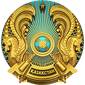 ДЕПАРТАМЕНТ ПО ОБЕСПЕЧЕНИЮ ДЕЯТЕЛЬНОСТИ СУДОВ ПРИ ВЕРХОВНОМ СУДЕ РЕСПУБЛИКИ КАЗАХСТАНӨКІМРАСПОРЯЖЕНИЕ№ 6001-19-7-6/51624.12.2019Нұр-Сұлтан қаласыгород Нур-Султан